МБУ «Центр информационно-методического сопровождения образовательных организаций» г. АлуштаКАК ВЫЙТИ ИЗ ДЕПРЕССИИ?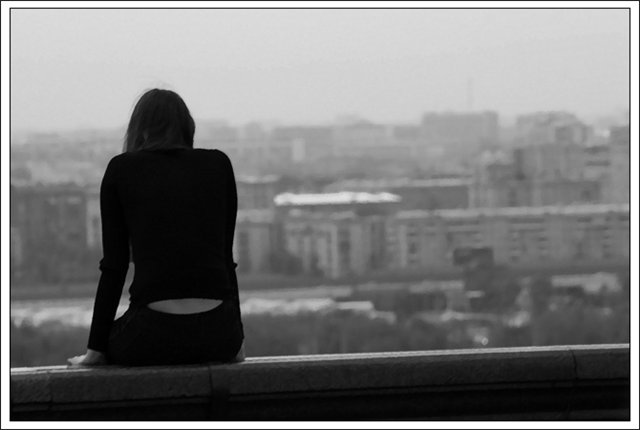 2016г.Как выйти из депрессии?Психологами доказано, что депрессия, уныние – это агрессия против себя. Это разрушительная эмоция.Но люди пытаются найти свой выход, чтобы забыться и преодолеть эту эмоцию. Кто-то напивается, кто-то принимает наркотик, чтобы забыться, кто-то переезжает, кто-то перестает общаться с близкими, ныряет с головой в работу, дабы отвлечься. Хотя глубоко внутри ты точно знаешь  – всё это не работает! ЧТО ДЕЛАТЬ?Сменить негативное окружениеНайди человека, который успешно преодолел уныние.
И начни больше времени проводить с добрыми, оптимистичными, смелыми, сильными и уверенными людьми. И незаметно эти качества начнут передаваться и тебе.Перестать себя  жалеть. Стань оптимистом.Исследования показали, что люди, страдающие депрессией, склонны приуменьшать свои достижения, таланты и достоинства. Люди, довольные своей жизнью, сталкиваются с неудачами, переживают разочарования, испытывают боль, страх, печаль, тревогу и вину точно так же, как и те, кто подвержен депрессии. Но они не делают из этого трагедию, не считают, что им на долю выпали особенные, нечеловеческие испытания. Изменить образ жизни и мышлениеЧтобы преодолеть депрессию, избавься от привычек, которые отчасти и вызывают депрессию. Научись брать ответственность за свою жизнь и счастье только на себя. Каждый день старайся изменить образ мыслей, воспринимай происходящее в положительном свете. Если ты обвиняешь в своих неудачах других - найди в себе силы посмотреть правде в глаза. 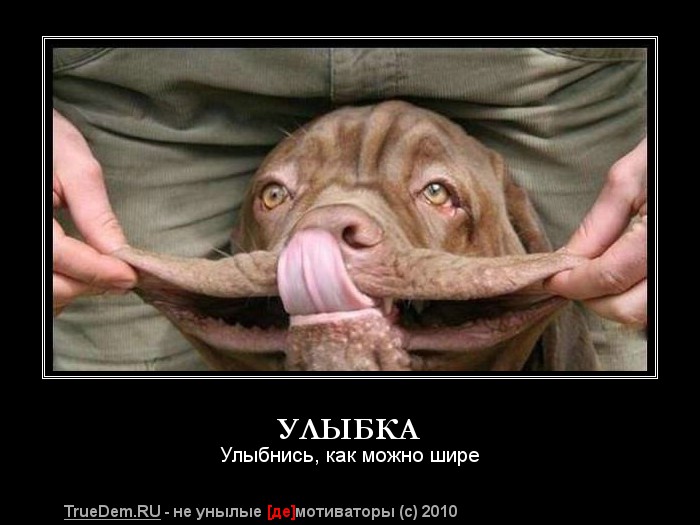 